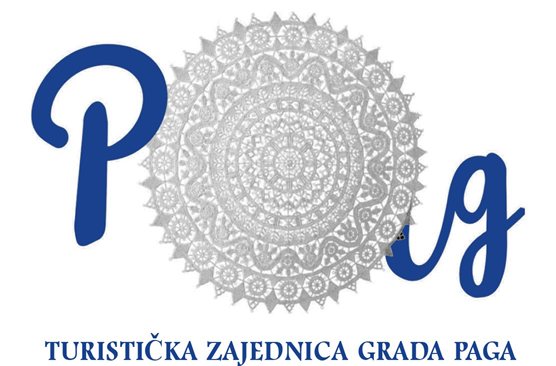            IZVJEŠĆE O IZVRŠENJU PROGRAMA RADA                                OD 1.01. – 31.12. 2021.                                                                         Siječanj 2022. godine     ANALIZA SEZONE 01.01. – 31.12.2021.Tablica 1. Dolasci i noćenja turista na području TZ Grada Paga u razdoblju 2017 – 2021Grafikon 1. Dolasci i noćenja turista na području TZ Grada Paga u razdoblju 2017.-2021. godine Prema prikupljenim podacima, u 2021. godini na području TZ Grada Paga boravilo je 105.619 gostiju koji su ostvarili 875.320 noćenje. U usporedbi s prošlogodišnjim podacima bilježimo 51% više dolazaka i 30% više noćenja. Prosječan broj dana boravka ove godine iznosi 8,3. Tablica 2. Dolasci domaćih i stranih turista te ostvarena noćenja u razdoblju 2017 – 2021Grafikon 2. Udio stranih i domaćih turista u ukupno ostvarenim dolascima i noćenjima u 2021.    Broj registriranih dolazaka domaćih gostiju veći je za 21%, a broj noćenja je manji za 6% u odnosu na prošlu godinu.  Broj registriranih dolazaka stranih gostiju veći je za 60%, a noćenja za 44% u odnosu na prošlu godinu. Tablica 3. Dolasci i noćenja turista po mjesecimaGrafikon 3. Dolasci i noćenja turista po mjesecimaNajveći broj dolazaka i noćenja je ostvaren u srpnju i kolovozu, 71% ovogodišnjih dolazaka i 76% ostvarenih noćenja.. Tablica 4. Struktura smještajnih jedinicaGrafikon 4. Struktura komercijalnih smještajnih jedinicaNa području grada Paga je ukupno kategorizirano 11.959 kreveta i kamp jedinica.U strukturi komercijalnog smještaja najveći broj smještajnih jedinica se nalazi u objektima u domaćinstvu, 54,5%.Na drugom mjestu su jedinice u kampovima, 30,3%.Hoteli čine 7,4%, a ostali ugostiteljski objekti za smještaj (obrti, poduzeća, pansioni, odmarališta…) 7,6% smještajnih kapaciteta.Grafikon 4. Struktura komercijalnih smještajnih jedinicaNa području grada Paga je ukupno kategorizirano 11.959 kreveta i kamp jedinica.U strukturi komercijalnog smještaja najveći broj smještajnih jedinica se nalazi u objektima u domaćinstvu, 54,5%.Na drugom mjestu su jedinice u kampovima, 30,3%.Hoteli čine 7,4%, a ostali ugostiteljski objekti za smještaj (obrti, poduzeća, pansioni, odmarališta…) 7,6% smještajnih kapaciteta.Tablica 5. Dolasci i noćenja turista prema vrstama smještajnih jedinicaGrafikon 5. Udio noćenja po vrsti objektaU strukturi komercijalnog smještaja najveći broj smještajnih jedinica je u objektima u domaćinstvu i u skladu s time, u toj vrsti smještaja ostvaren je najveći broj noćenja odnosno 36,3%.Na drugom mjestu su ostvarena noćenja u kampovima 34,4%.Ostali ugostiteljski objekti su ostvarili 3,5 % noćenja.Hotelski gosti su ostvarili 6,8% ukupnog broja noćenja. Objekti u OPG-u su se tek počeli otvarati na području naše TZ, pa čine 0,2% noćenjaNekomercijalni smještaj je na trećem mjestu s 18,8%, radi velikog prosječnog broja noćenja po dolasku. Turistička pristojba u takvim se objektima plaća u paušalnom iznosu ili po povlaštenoj cijeni što proporcionalno umanjuje financijsku realizaciju turističkog prometa.Treba napomenuti da su gosti koji su prijavljeni kod vlasnika s mjestom prebivališta u Pagu oslobođeni plaćanja boravišne pristojbe jer ih za prijavu ne zadužuje, kao da se i sva uža rodbina vlasnika nekretnine s prebivalištem u Pagu nije dužna prijavljivati i plaćati boravišnu pristojbu. Prosječan broj dana boravka iznosi 8,3, najviše u nekomercijalnom smještaju (24,9), najmanje u hotelskom (4,6).Tablica 6. Dolasci i noćenja turista po mjestima prema vrstama smještajnih jedinicaMjesta:Pag, Bošana, Sv. Marko, Košljun, Proboj, i Gorica.ŠimuniVlašići i SmokvicaDinjiška, Miškovići i VrčićiGrafikon 6. Noćenja turista po mjestima prema vrstama smještajnih jedinicaNajveći broj noćenja je ostvaren u kampu Šimuni s 34,3% i u objektima u domaćinstvu u Pagu s 31,5% ukupnog broja noćenja.Tablica 7. Dolasci i noćenja turista prema zemlji prebivalištaGrafikon 7. Ostvareni dolasci i noćenja po emitivnim tržištimaTablica 8. Dolasci i noćenja turista u razdoblju 1.7. – 30.9. 2019. i 2021.Ovogodišnja analiza pokazuje da su najveći broj noćenja ostvarili, osim domaćih, gosti iz Njemačke i Slovenije.Slijede gosti iz Poljske, Češke, Austrije, Slovačke, Italije i Mađarske. U srpnju, kolovozu i rujnu smo ostvarili odlične rezultate, pa je u glavnoj sezoni u odnosu na isto razdoblje 2019. godine indeks dolazaka 95, a indeks noćenja 94.  UVODU skladu s odredbama članka 57.  Zakonu o turističkim zajednicama i promicanju hrvatskog turizma /(NN 52/19 i 42/20)  Turistička zajednica Grada Paga izradila je Izvješće o izvršenju programa rada od 1. siječnja do 31. prosinca 2021. godine.U predmetnom razdoblju poslovanje turističke zajednice odvijalo se u skladu s aktima Zajednice, odlukama Turističkog vijeća i Skupštine, a financijska sredstva utrošena su sukladno Programu rada i financijskom planu za 2021. godinu.Izvješće je sastavljeno u skladu sa stanjem u poslovnim knjigama TZ Grada Paga i iskazuju ispravno stanje.  Turističku 2021. godinu zasigurno ćemo pamtiti kao godinu nastavka pandemije virusa COVID-19 kao globalnog izazova, ali i iznimnih turističkih rezultata koje nitko nije mogao planirati i očekivati. S obzirom na okolnosti i mjere za suzbijanje pandemije bilo je nužno prilagođavati naše aktivnosti trenutnim okolnostima na turističkom tržištu te su tako donesene odluke koje su se odnosile prvenstveno na osiguranje kvalitetnog i sigurnog boravka gostiju na području našeg grada.  Iako su izostali turistički rezultati u predsezoni, početak srpnja označio je izvrsnu turističku sezonu tijekom kolovoza i rujna i povećanje fizičkog obujma turističkog prometa o čemu najbolje govore statistički podaci koji slijede. Analiza turističkih rezultata 2021. godine temelji se na podacima iz sustava eVisitor i  na podacima o kapacitetima dostavljenim od Ureda državne uprave za turizam Zadar /Ispostava Pag. Za analizu turističkog prometa na području Grada Paga korišteni su podaci u vremenskom periodu od 1. siječnja do 31. prosinca 2021. godine te su uspoređeni s istim promatranim razdobljem u posljednjih pet godina /2017., 2018., 2019. i 2020. godina/  kako bi što bolje uočili trend turističkog prometa.Iz predstavljenih tablica i grafova evidentni su podaci o ukupnom broju dolazaka i noćenja, zatim dolazaka domaćih i stranih gostiju te njihova ostvarena noćenja, zatim ostvarena noćenja po mjesecima, po vrstama smještajnih jedinica te dolasci i noćenja prema zemlji prebivališta. Ono što je za istaknuti jest da su gotovo svi turistički dionici zadovoljni rezultatima ovogodišnje turističke sezone posebno jer je predsezona bila slabija uz veliku neizvjesnost zbog pandemije COVID -19 i još svježa sjećanja na kolovoz 2020. godine kada je turistička sezona prekinuta zbog porasta oboljelih. Ovogodišnjim brojkama moramo biti zadovoljni jer smo ih prestali uspoređivati s prošlom 2020. godinom već smo se bazirali na usporedbu s uspješnom 2019. turističkom godinom.                                               P R I H O D IIzvorni prihodi Izvorni prihodi  TZ Grada Paga su prihodi od turističke pristojbe i turističke članarine i čine 68%  od ukupnih prihoda.Turistička pristojbaNa temelju članka 15. stavka 1. Zakona o turističkoj pristojbi („Narodne novine“, broj 52/19),Pravilnika o najnižem i najvišem iznosu turističke pristojbe ("Narodne novine", broj 71/19), članka 12. Statuta Zadarske županije (“Službeni glasnik Zadarske županije”, broj 15/09, 7/10,11/10, 4/12, 2/13, 14/13 i 3/18), Županijska skupština Zadarske županije na 15. sjednici, održanoj 5. prosinca 2019., donijela je Odluku o visini turističke pristojbe na području Zadarske županije za 2021. godinu.Turistička pristojba za  2021. godinu za područje Grada Paga:1. za osobe koje koriste uslugu noćenja u smještajnom objektu u kojem se obavlja ugostiteljska    djelatnost po noćenju po osobi: 10,00 kn2. za osobe koje koriste uslugu noćenja u smještajnom objektu iz skupine kampovi po noćenju po osobi: 8,00 kn3.za osobe koje pružaju ugostiteljske usluge u domaćinstvu: godišnji paušalni iznos TP po krevetu: 350,00 kn Turistička pristojba plaća se na glavne krevete, ali i na pomoćne krevete navedene u izreci rješenja o odobrenju za pružanje ugostiteljskih usluga u domaćinstvu.4. koju plaća vlasnik kuće, apartmana ili stana za odmor u godišnjem paušalnom iznosu, za sebe i članove uže obitelji (vikendaši) Prvi član: 60,00 kn	Drugi član: 60,00 kn	Za svakog sljedećeg člana: 25,00 kn	Iznos turističke pristojbe koju plaća vlasnik kuće, apartmana ili stana za odmor za sebe i sve osobe koje noće u toj kući, apartmanu ili stanu za odmor koji turističku pristojbu plaćaju po svakom ostvarenom noćenju, određuje se u visini utvrđenoj kao i za osobe koje koriste uslugu noćenja u smještajnom objektu u kojem se obavlja ugostiteljska djelatnost.Na temelju članka 14.a, stavka 1. Zakona o turističkoj pristojbi (»Narodne novine«, br. 52/19., 32/20. i 42/20.) Ministarstvo turizma donijelo je Pravilnik o oslobođenju od plaćanja turističke pristojbe u 2021. godini (NN 64/2021 ).Pravilnik propisuje da se osobe koje pružaju ugostiteljske usluge u domaćinstvu ili na obiteljskom poljoprivrednom gospodarstvu
• oslobađaju plaćanja pola godišnjeg iznosa turističke pristojbe za glavne krevete i smještajne jedinice u kampu te i kamp-odmorištu
• godišnjeg paušalnog iznosa turističke pristojbe za pomoćne krevete u cijelosti.Paušalni iznos turističke pristojbe za područje grada Paga umanjen je za 50 % i iznosi 175,00 kn po glavnom krevetu.Raspodjela turističke pristojbe definirana je člankom 20. stavak 1. Zakona o turističkoj pristojbi („Narodne novine“, broj 52/19) na sljedeći način:Uplaćena sredstva turističke pristojbe iz članka 19. stavka 1. ovoga Zakona financijska institucija kod koje je otvoren račun utvrđen propisima o prihodima za financiranje drugih javnih potreba dostavlja 3,5 % sredstava na poseban račun HTZ-a za razvojne projekte i programe kreiranja novih turističkih programa na turistički nedovoljno razvijenim područjima (Fond za turistički nedovoljno razvijena područja i kontinent) i 2 % sredstava na poseban račun HTZ-a za projekte i programe udruženih turističkih zajednica (Fond za udružene turističke zajednice), a preostala sredstva raspoređuju se:– 65 % sredstava lokalnoj turističkoj zajednici, od čega se 30 % sredstava doznačuje općini ili gradu na području kojih je osnovana, za poboljšanje uvjeta boravka turista– 15 % sredstava regionalnoj turističkoj zajednici i– 20 % sredstava HTZ-u.Prihod od turističke pristojbe čini  61,35% od izvornih prihodaPLANIRANA SREDSTVA:                                1.700.000,00 knREALIZACIJA:                                                   1.694.733,00 knDo 31. prosinca uplaćeno je 1.694.733,00 kn što je 99,69% od planiranih 1.700.000,00 kn. Prema naputku HTZ-a od 22. prosinca 2020. godine navedena je procedura za aktivniju naplatu dugovanja turističke pristojbe za koje već postoji izdano rješenje Državnog inspektorata. U 2021. godini TZ grada je postupila po navedenoj proceduri te su izvršene ovrhe i naplaćena dugovanja o kojima su upoznati članovi Turističkog vijeća na sjednici od 9. prosinca 2021. godine.  Turistička članarinaNa temelju članka 11. stavka 6. i članka 13. stavka 3. i 4. Zakona o članarinama u turističkim zajednicama (»Narodne novine«, broj 52/19.), ministar turizma, uz prethodnu suglasnost ministra financija donio je Pravilnik o godišnjem paušalnom iznosu članarine za osobe koje pružaju ugostiteljske usluge u domaćinstvu i na obiteljskom poljoprivrednom gospodarstvu i o obrascima tz za plaćanje članarine turističkoj zajednici (»Narodne novine«, broj 14/20.),Turistička članarina za 2021. godinu za područje Grada Paga:Temeljem članka 7. stavka 1. pravilnika, visina godišnjeg paušalnog iznosa članarine koju plaća osoba koja pruža ugostiteljske usluge u domaćinstvu ili na obiteljskom poljoprivrednom gospodarstvu ovisi o broju kreveta u sobi, apartmanu ili kući za odmor i broju smještajnih jedinica u kampu i kamp-odmorištu odnosno prema kapacitetu u objektu za robinzonski smještaj sukladno propisu kojim se uređuje obavljanje ugostiteljske djelatnosti i iznosi:Temeljem članka 11., stavka 8. i članka 13., stavka 3. i 4. Zakona o članarinama u turističkim zajednicama (NN 52/19. i 144/20.), Ministarstvo turizma donijelo je novi Pravilnik o dopuni pravilnika o godišnjem paušalnom iznosu članarine za osobe koje pružaju ugostiteljske usluge u domaćinstvu i na obiteljskom poljoprivrednom gospodarstvu i o obrascima TZ za plaćanje članarine turističkoj zajednici (NN 64/2021).Mjere iz 2020. godine primjenjuju se i na 2021. godinu. Pružatelji ugostiteljskih usluga u domaćinstvu i na obiteljskom poljoprivrednom gospodarstvu:
• na osnovne krevete plaćaju 50% iznosa
• na pomoćne krevete su 100% oslobođeni plaćanja turističke članarinePaušalni iznos turističke članarine za područje grada Paga umanjen je za 50 % i iznosi 22,50 kn po glavnom krevetu.Raspodjela turističke članarine definirana je člankom 12. stavak 3. Zakona o članarinama u turističkim zajednicama („Narodne novine“, broj 52/19) na sljedeći način:Od ukupno uplaćenih sredstava članarine, financijska institucija kod koje je otvoren račun iz stavka 2. ovoga članka, 9 % sredstava izdvaja na posebni račun Hrvatske turističke zajednice (Fond za turistički nedovoljno razvijena područja i kontinent) i 2 % na posebni račun Hrvatske turističke zajednice za projekte i programe udruženih turističkih zajednica (Fond za udružene turističke zajednice), a preostala sredstva raspoređuju se:– 65 % sredstava lokalnoj turističkoj zajednici– 15 % sredstava regionalnoj turističkoj zajednici koja je osnovana sukladno zakonu kojim se uređuje sustav turističkih zajednica i– 20 % sredstava Hrvatskoj turističkoj zajednici (u daljnjem tekstu: HTZ).Prihod od turističke članarine čini 6,17% izvornih prihoda. PLANIRANA SREDSTVA:                                   224.000,00 knREALIZACIJA:                                                      185.192,00 knDo 31. prosinca na ime turističke članarine uplaćeno je 185.192,00 kn što je 82,68% u odnosi na plan 224.000,00 knPrihodi iz proračuna  PLANIRANA SREDSTVA:                                      80.000,00 kn REALIZACIJA:                                                         80.000,00 knPrema Odluci Gradskog vijeća Grada Paga, za programe TZ Grada Paga odobren je iznos u visini od 80.000,00 kn koji je uplaćen na žiro račun TZG Paga. Prihodi iz sustava turističkih zajednica:  PLANIRANA SREDSTVA:    40.000,00 kn Udruženo oglašavanje TZO Povljana         15.000,00 kn   Udruženo oglašavanje TZG Novalja           20.000,00 knUdruženo oglašavanje TZ Kolan                    5.000,00 knUdruženo oglašavanje TZ Stara Novalja    10.000,00 knTZZŽ za projekte/ manifestacije                    7.750,00 knREALIZACIJA:                        57.750,00 KNPrihodi iz sustava turističkih zajednica planirani su s iznosom od 40.000,00 kn, a do 31.12. 2021. godine realizirano je 57.750,00 kn. Za udruženo oglašavanje TZ Zadarske županije uplatila je TZO Povljana 15.000,00 kn, TZG Novalja 20.000,00 kn, TZO Kolan 5.000,00 kn te TZ Stara Novalja 10.000,00 kn. TZ Grada Paga je nositelj Ugovora za Udruženo oglašavanje STAR DIGITAL za područje cijelog otoka Paga  s ukupnim iznosom od 100.000,00 kn dok je udio TZ Grada Paga 50.000,00 kn.  Od TZ Zadarske županije uplaćeno je 7.750,00 kn za podmirenje troškova ručka turističkih profesionalaca i novinara iz Poljske koji su boravili u Pagu 19. svibnja 2021. godine. Prihodi iz EU fondova:                                 0 kn REBALANS:                                                                  0 kn TZ Grada Paga nije imala prihode od EU fondova. Prihodi od gospodarske djelatnosti:        0 knREBALANS:                                                                  0 kn TZ Grada Paga nije imala prihode od gospodarske djelatnosti. Ostali prihodi:   PLANIRANA SREDSTVA:                                             0 knREALIZACIJA:                                                             34.000,00 knSolana Pag   5.000,00 kn / Promocija ronjenja/KD Pag          5.000,00 kn /promocija ronjenja/Grad Pag    24.000,00 kn   / Dani paške čipke/TZ Grada Paga nije planirala stavku ostalih prihoda na kojoj je ostvareno ukupno 34.000,00 kn. Za održavanje Dana paške čipke potpisan je Ugovor s Gradom Pagom o organizaciji manifestacije s dogovorenim iznosom od 24.000,00 kn. Za manifestaciju „Pogled u plavo – ronjenje“ uplaćene su donacije Solane Pag d.d. i Komunalnog društva Pag s pojedinačnim iznosima od 5.000,00 kn. Preneseni prihodi iz prethodne godine:SREDSTVA: 606.000,00 kn REALIZACIJA: 710.699,00 knSVEUKUPNO PLANIRANI PRIHODI:   2.044. 000,00 knIZVRŠENJE PROHODA: 2..681,00 knTZ Grada Paga je do 31. prosinca na prihodovnoj strani ostvarila ukupno 2.051.681,00 kn što je 99,08% u odnosu na planiranih 2.044.000,00 kn. Do kraja poslovne godine aktivno će se raditi na naplati dugovanja prema naputku HTZ-a i u suradnji s Državnim inspektoratom.                                                       A K T I V N O S T I RAZVOJ TURISTIČKOG PROIZVODA PLAN: 1.088.000,00 kn IZVRŠENJE: 297.221,00 kn 2.1. Identifikacija i vrednovanje resursa te strukturiranje turističkih proizvoda:PLAN: 170.000,00 knIZVRŠENJE: 88.570,00 knRazvoj ostalih elemenata turističke ponude s fokusom na cjelogodišnju ponudu destinacije RAZVOJ OUTDOOR turizmaOPIS: U suradnji otočkih turističkih zajednica i potporu Ministarstva turizma ove godine su se uređivale pojedine lokacije na našem otoku na temelju potpisanog Sporazuma o udruživanju lokalnih turističkih zajednica s područja otoka Paga u provedbi projekta - Razvoj outdoor turizma na otoku Pagu za kojeg je suglasnost dalo Ministarstvo turizma RH. Ove godine trasirane su još dvije hiking staze na području Ledinika ( Mikula i Zaton) u što je utrošeno 29.861,10 kn , izrađena je signalizacija s troškom od 10.500,00 kn, izrađeni su promotivni o materijali ( majice, rokovnici, privjesci) u iznosu od 33.512,00 kn, u izradi je web stranica, a troškovi izrade i održavanja su u podijeljeni u mjesečne rate s iznosom od 640,00 kn, troškovi  prijevoda tekstova za stranicu u iznosu od 7.017,00 kn. PAG NA MENIJUOPIS:TZG Paga je u suradnji s partnerima nastavila rad na označavanju kvalitete gastro ponude te je označila ugostiteljske objekte koji su udovoljili uvjetima iz Javnog poziva SŠ „Bartula Kašića“ tabelom s logotipom koji označava da se u objektu služe autohtona jela otoka Paga.  Troškovi se odnose na  izradu tri table  za ugostiteljske objekte. ( 4.242,00 kn)  PLAN: 7.000,00 kn IZVRŠENJE: 4.242,00 kn2.3. Podrška razvoju turističkih događanja PLAN: 911.000,00 knIZVRŠENJE: 204.409,00 kn 2.3.1. Organizacija i suorganizacija događanja, kulturno zabavnih sportskih i sl. manifestacija u destinaciji Turističko vijeća TZ Grada Paga na sjednici održanoj  28. lipnja 2021. godine  donijelo je Odluku da se tijekom srpnja i kolovoza zbog epidemiološke situacije ne održavaju okupljanja ( koncerti) na glavnom gradskom trgu i ostalim javnim površinama na kojima nije moguća kontrola. Slijedom ove Odluke te preporuka Nacionalnog i lokalnog stožera otkazane su gotovo sve planirane manifestacije. Međunarodni festival čipke OPIS : Ova tradicionalna trodnevna manifestacija koja promovira pašku čipku kao zaštićenu nematerijalnu kulturnu baštinu zaštićenu pri UNESCO-u nije se održala ni ovu godine zbog pandemije i preporuka Stožera. Umjesto Međunarodnog festivala, održani su Dani paške čipke u sklopu kojih su otvoreni svi izložbeni prostori. Održan je promenadni koncert Gradske glazbe Pag, nastupio je KUD Družina, podijeljeni su certifikati za Originalne suvenire Grada Paga.  Troškovi se odnose na donacije za nastupe Gradskoj glazbi Pag, KUD-u Družina, zatim Društvu paških čipkarica Frane Budak, Benediktinskom samostanu sv. Margarite, usluge uređenja i čišćenja izložbenih prostora, postavljanja stolica, razglasa, kaširanja fotografija za izložbu Radivoja Pastorčića, obnovu domena i ugošćavanje gostiju i sudionika.  PLAN: 95.000,00 kn REALIZACIJA: 36.141,00 knLjetni karnevalOPIS : Zbog pandemije i odluke Stožera, ove godine se nije mogao održati tradicionalni Paški ljetni karneval u klasičnom obliku te se održalo obilježavanje ove manifestacije. Troškovi se odnose na ugošćavanje maškaranih sudionika.  PLAN: 75.000,00 kn IZVRŠENJE: 7.300,00 knVela Gospa Zbog pandemije i prema uputi Stožera, nije održan koncert na glavnom gradskom trgu i nije bilo podjele napitaka i hrane sudionicima. Trošak se odnosi na postavljanje WC kabine u Starom gradu. PLAN: 30.000,00 kn IZVRŠENJE: 875,00 knSportske manifestacijePag Outdoor Summer WeekendOPIS: Projekt Pag Outdoor Summer Weekend je koncept aktivnih tjedana koji su se održavali sa licenciranim trenerima u različitim oblicima aktivnog turizma. Ove godine aktivnosti su se odvijale tijekom cijelog tjedna u srpnju i kolovozu u hikingu, biciklizmu, nordijskom hodanju, SUP-u i kajakingu.  Troškovi se odnose na angažman licenciranih trenera, nabavu namirnica i zajedničke večere svih angažiranih. Ukupno je utrošene:  PLAN: 20.000,00 kn IZVRŠENJE:  34.100,00 kn Ljetni koncerti Pag OPIS : Zbog pandemije COVID -19, ove godine održane su tek neke manifestacije pri čijoj organizaciji smo mogli osigurati kontrolu te je utrošeno znatno manji iznos od planiranog. Najveća je bila Pogled u plavo – ronjenje na koju je utrošeno 64.642,00 kn. Ostale troškovi odnose se na promenadne koncerte Gradske glazbe Pag, feštu (Dinjiška) u iznosu od 2.484,00 kn, za pehare u Vlašićima 3.388,00 kn , pomoć u organizaciji koncert Devet veličanstvenih, tisak plakata i ukupno iznose: PLAN: 277.000,00 kn IZVRŠENJE: 82.943,00 knNepredviđene manifestacije OPIS : TZG Pag je tijekom godine organizirala i neke manifestacije koje se nisu mogle predvidjeti, a pri kojima smo mogli osigurati kontrolu uvjeta.PLAN: 56.000,00 kn IZVRŠENJE: 1.050,00 kn2.3.2. Sufinanciranje manifestacija u organizaciji drugih subjekata koje su od značaja za razvoj , promociju i učinkovito turističko i gospodarsko pozicioniranje destinacije -  Provođenje javnih poziva za dodjelu potpora lokalnim turističkim zajednicama i turističkim subjektimaOPIS: Početkom godine TZG Paga objavila je Javni poziv za dodjelu potpora za organizaciju manifestacija i ostalih projekta važnih za  obogaćivanje kulturnih,  zabavnih i sportskih sadržaja važnih za turističku ponudu. Troškovi se odnose na potpore: Hrvatskom društvu likovnih umjetnika (8.000,00 kn), Umjetnička organizacija Lovro&Nina (10.000,00 kn), Foto klub Pag ( tri izložbe u iznosu 0d 9.000,00 kn), za brošuru Pagtours ( 3.000,00 kn), Rukometni klub Pag (1.000,00 kn), CPI Navalis (2.000,00 kn), Tenis klub Pag (1.000,00 kn), Umjetnička organizacija Zara ( 2.000,00 kn), STK Pag ( 3.000,00 kn), KUD Družina – monografija „Teg od Robinje“ (3.000,00 kn). PLAN:  188.000,00 kn IZVRŠENJE: 42.000,00 kn KOMUNIKACIJA I OGLAŠAVANJE PLAN: 685.000,00 knIZVRŠENJE: 651.049,00 knMarketinške i poslovne suradnje OPIS : TZG Paga je se zajedno s TZ Zadarske županije promovirala kroz udruženo oglašavanje u kampanji STAR DIGITAL na način da se otok Pag promovira kao jedna destinacija što znači da se udružuju i ostale turističke zajednice na području otoka i prema potpisanom sporazumu sudjeluju u participaciji troškova. Planirali smo iznos od 100.000,00 kn, ali smo naknadno postigli sporazum da nam se pridruže TZ Stara Novalja s iznosom od 10.000,00 kn i TZ Kolan s iznosom od 5.000,00 kn. Cjelokupni iznos je 100.000,00 kn od čega TZ Grada Paga snosi 50.000,00 kn, TZG Novalje 20.000,00 kn, TZ Povljana 15.000,00 kn, TZ Kolan Mandre 5.000,00 kn i TZ Stara Novalja 10.000,00 kn. PLAN:         100.000,00 kn IZVRŠENJE:   100.000,00 knMobilne aplikacijeOPIS : TZG Paga će i dalje koristiti mobilnu aplikaciju Pointers. i od 1.10. playaPLAN: 16.000,00 kn IZVRŠENJE:  13.100,00 kn Suradnja s organizatorima putovanje OPIS : TZG Pag je tijekom godine pružala podršku u organizaciji studijskih putovanja novinara, predstavnika organizatora putovanja i agenata u suradnji s regionalnom turističkom zajednicom i HTZ.om. Troškovi se odnose na organizaciju turističkog vodiča (400,00 kn), refundacija troškova ulaznica Izložbi solarstva 280,00 kn te degustacije paške gastro ponude i ugošćavanja u iznosu od 7.465,00 kn.PLAN: 13.000,00 kn IZVRŠENJE: 8.145,00 kn Kreiranje promotivnog materijalaPLAN: 97.000,00 knIZVRŠENJE: 77.320,00 knTZG Paga je tiskala postojeće  informativnih materijala za potrebe promidžbe destinacije na turističkim sajmovima, kroz komunikaciju s posjetiteljima, novinarima i agencijama. Plan grada :                     PLAN: 10.000,00 knIZVRŠENJE: 7.049,00 kn Biciklističke karte :              PLAN: 5.000,00 knIZVRŠENJE: 5.000,00 kn Plan plaža/spomenika :   PLAN: 6.000,00 knIZVRŠENJE:  6.387,00 kn Izrada novogodišnjeg promidžbenog materijala :      PLAN: 5.000,00 kn IZVRŠENJE:  5.400,00 kn Izrada kalendara:  PLAN:       4.000,00 knIZVRŠENJE:   4.000,00 knPromidžbeni materijala :   PLAN:          4.000,00 kn IZVRŠENJE: 3.655,00 knOstali tiskani promotivni materijal       OPIS: U ovoj stavci sredstva su utrošena na sufinanciranje i otkup knjige PAGRADOTOK u iznosu od 28.000,00 kn, za otkup brošure Pag, kamen i sol umotani u čipku u iznosu od 5.900,00 kn, reklama u vodiču Explore Adriatic u iznosu od 3,675,00 kn, oglasnu kartice Mobilitas u iznosu od 2.975,00 kn, objavu logotipa u brošuri IPA u iznosu od 2.737,50 kn, razne suvenire u iznosu od 2.636,25 kn, izradu roll up bannera u iznosu od 875,00 kn i tisak naljepnica u iznosu od 475,00 kn, prijevod na engleski jezik brošure Muljatorice u iznosu 2.143,75 kn.  PLAN: 10.000,00 knIZVRŠENJE: 45.368,00 kn Skladištenje OPIS: TZG Paga i ove godine  skladištila je informativne materijale u posebnom skladištu.PLAN:  2.000,00 kn IZVRŠENJE:  461,00 kn 3.8.   Internetske stranice  PLAN: 48.000,00 knIZVRŠENJE: 29.137,00 kn OPIS :TZG Pag je održavala Internet stranicu objavljujući nove sadržaje, najave i informacije za posjetitelje i za iznajmljivače te ostale dionike u turizmu. Troškovi se odnose na marketinške usluge – objave tekstova na Internet i ostalim medijskim portalima u iznosu od 11.137,00 kn, na mjesečno održavanje web stranice ( mjesečni iznos 1.500,00 kn),Turističke – informativne aktivnosti   Upravljanje TIC-evima U TIC-u Pagu cijelu godinu radi voditelj TIC-a, a tijekom turističke sezone prema procjeni se dodatno upošljavaju još dva djelatnika na određeno vrijeme. Ove godine je radio samo jedan sezonski djelatnik. Istim djelatnicima je isplaćena stimulacija na plaću zbog povećanja opsega posla uzrokovanog dolascima većeg broja turista.  Administrativni rashodi TIC-a: Plaće turističkih djelatnika : PLAN:     270.000,00 knIZVRŠENJE: 269.552,00 kn Materijalni troškovi: Ukupno je do 31.12. 2021. utrošeno 112.170,00 kn od planiranih 115.000,00 kn. PLAN:     115.000,00 knIZVRŠENJE: 112.170,00 kn Postavljanje infopunktova te postavljanje i održavanje turističke signalizacije i/ili u suradnji s jedinicom lokalne samoupraveIdejni projekt II faza izrade idejnog rješenja signalizacije u staroj gradskoj jezgri OPIS : TZG Pag će izraditi izvedbeno rješenje nove signalizacije u staroj gradskoj jezgri po ponudi kao nastavak već izrađenog idejnog rješenja.  PLAN: 25.000,00 kn IZVRŠENJE: 41.625,00 kn Izvršenje se odnosi na isknjiženje imovine u pripremi nabavljene 2015.g.REBALANS:  50.000,00 kn4.DESTINACIJSKI MENADŽMENTPLAN: 189.000,00 knIZVRŠENJE: 93.857,00 kn4.5. Poticanje na očuvanje i uređenje okoliša aktivnosti uređenja mjesta Poboljšanje općih uvjeta boravka gostijuSukladno novom Zakonu o turističkoj pristojbi i Zakonu o turističkim zajednicama i promicanju hrvatskog turizma od 1.01. 2020. godine 30% turističke pristojbe raspoređuje se izravno u proračun Grada Paga Sudjelovanje u uređenje mjesta Pag, Šimuni, Vlašići i Dinjiška OPIS: TZG Paga je nastavila suradnju s lokalnom zajednicom, udrugama i drugim subjektima na ekološko – edukativnim programima u funkciji održivog razvoja turizma. Troškovi se odnose na nabavu sadnica za iznajmljivače u iznosu od 13.560,00 kn, donacija Udruzi Volim Vlašići u iznosu od 10.000,00 kn, troškove kupnje zemlje i sadnica te uređenja tribine u Dinjiškoj, izrada info (smeđe) tabele u Šimunima ( ACI Marina) u iznosu od 13.573,00 kn te troškovi vreća za otpad.    Sudjelovanje u uređenje dodatnih sadržaja na plažama OPIS : TZG Paga je radila na uređenju plaža u dodatnih sadržaja na području grada Paga u cilju poboljšanja uvjeta boravka gostiju u destinaciji. Ukupno je utrošeno 56.724,00 kn. Troškovi se odnose na izradu eko pepeljara u iznosu od 12.375,00 kn, obnovu plažne ograde u Pagu u iznosu od 6.175,00 kn, postavljanje plažne ograde u Pagu u iznosu od 13,887,00 kn, u Šimuni u iznosu od 15.618,75 kn, u Vlašićima u iznosu od 6.171,25 kn, na troškove akcije čišćenja u Šimunima u iznosu od 2.498,18 kn, vreća za otpad .ADMINISTRATIVNI POSLOVIU rashode ureda spadaju plaće i ostala davanja za zaposlenike  te materijalni troškovi što obuhvaćaju troškove struje, vode, najma, telefona, HPT usluga, uredske opreme i materijala, odvjetničko i javnobilježnički troškovi, poštarina, stručno usavršavanje zaposlenika i sl.) Rashodi za radnike planirani su prema važećim ugovorima o radu te prema planiranim potrebama djelatnika. Plaće U uredu su zaposlene tri djelatnice: direktorica, voditeljica računovodstvenih poslova i administratorica.Do 31. prosinca utrošeno je 548.704,00 kn od planiranih 550.000,00 kn. PLAN:     550.000,00 knIZVRŠENJE:  548.704,00 kn Materijalni troškovi Obuhvaćaju troškove struje, vode, najma prostora, telefona, HPT usluga, uredske opreme i materijala, odvjetničko i javnobilježnički troškovi, poštarina, stručno usavršavanje zaposlenika i sl.) Ukupno je utrošeno 104.231,00 kn od planiranih 100.000,00 kn PLAN:   100.000,00 knIZVRŠENJE: 104.231,00 knTijela turističke zajednice Rashodi za rad tijela TZ Grada Paga podrazumijevaju naknade, materijalne i ostale eventualne izdatke za rad tijela Zajednice. Sukladno odluci Turističkog vijeća Zajednica isplaćuje naknade za rad na sjednicama Turističkog vijeća TZ Grada Paga. PLAN:  5.000,00 knIZVRŠENJE: 6.270,00 kn7.	REZERVARezerva do 5% za potrebe osiguranja likvidnosti u izvanrednim okolnostima te financiranja neplaniranih aktivnosti. Turističko vijeće može odlukom alocirati sredstva rezerve na ostalo pojedinačno planirane aktivnosti ili nove aktivnosti. SREDSTVA:  33.000,00 knREALIZACIJA: 0 knGodinaDolasciIndeksNoćenjaIndeksProsječni dani boravka2017123.604-1.013.494-8,22018124.6741011.009.5931008,12019120.09696981.275978,2202069.73558673.514699,72021105.619151875.3201308,3GodinaDomaći dolasciIndeksDomaći noćenjaIndeksStrani dolasciIndeksStrani noćenjaIndeks201712.876-178.804-110.728-834.690-201813.934108186.595104110.740101822.99899201914.101101188.464101105.99596792.81196202014.962106192.70710254.77352480.80761202118.130121181.6679487.489160693.653144MjesecDolasci 2020Dolasci 2021Noćenja 2020Noćenja 2021Siječanj13033749649Veljača14847831661Ožujak2392333.1061.435Travanj621.6064.9286.383Svibanj1.2662.1078.35311.736Lipanj10.45014.74768.06689.358Srpanj27.52537.448256.813316.059Kolovoz26.13937.182270.027346.257Rujan2.92810.21947.19791.492Listopad6251.69710.1929.466Studeni1561682.4371.054Prosinac67132815770Ukupno69.735105.619673.514875.320Vrsta objektaBroj smještajnih jedinicaBroj krevetaStrukturaHoteli4238834,1%Kampovi1.2233.62716,6%Objekti u domaćinstvu2.0426.52329,8%Objekti na OPG-u4230,1%Ostali objekti za smještaj2929034,1%Nekomercijalni objekti1.6679.89545,3%Ukupno5.65121.854100Dolasci 2021.Dolasci 2020.IndeksNoćenja  2021.Noćenja 2020.IndeksStruktura noćenjaProsječni dani boravkaUkupno105.61969.735151875.320673.5141301008,3Kampovi38.85824.489159301.687197.38215334,47,8Hoteli12.9084.85126659.75920.8372876,84,6Ostali ugostiteljski objekti     4.892    3.434      142    30.356    21.897      139            3,5           6,2Objekti u domaćinstvu42.06830.469138317.426240.92813236,37,6Objekti na OPG-u297704241.7123804510,25,8Nekomercijalni smještaj6.5966.419103164.380192.0908618,824,9PagDolasciPagNoćenjaŠimuniDolasciŠimuniNoćenjaVlašićiDolasciVlašićiNoćenjaDinjiškaDolasciDinjiškaNoćenjaHoteli11.52752.890--1.3816.869--Kampovi8662238.693300.340--79725Iznajmljivači38.359275.4744.11735.9642.99223.8601.78914.196Vikendaši5.025120.29084723.48654815.7951764.809Ukupno54.997449.27643.657359.7904.92146.5242.04419.730DržavaDolasci 2021.Dolasci 2020.Noćenja 2021.Noćenja 2020.Udio dolazakaUdio noćenjaHrvatska18.13014.960181.667192.67317,17%20,75%Njemačka18.89411.082164.001107.23917,89%18,74%Slovenija17.48414.451160.364145.54816,55%18,32%Poljska12.5639.59096.32873.26211,89%11,00%Češka7.7185.27358.29142.0247,31%6,66%Austrija6.5292.96149.72623.0686,18%5,68%Slovačka5.7812.56843.23320.1925,47%4,94%Italija4.0262.24728.13520.1593,81%3,21%Mađarska4.1132.01722.95411.5573,89%2,62%BiH2.6901.07119.61810.3872,55%2,24%Nizozemska1.0303487.2582.9540,98%0,83%Švicarska1.2595477.5914.2931,19%0,87%Srbija5893156.9533.5400,56%0,79%Ukrajina5142414.3892.3330,49%0,50%Francuska9864134.0602.1320,93%0,46%Švedska3901132.9251.2700,37%0,33%Danska3241182.5649560,31%0,29%Rumunjska4312952.3831.6380,41%0,27%Belgija4141932.1361.0680,39%0,24%UK3102651.9822.0820,29%0,23%SAD262671.2054730,25%0,14%Rusija114587703840,11%0,09%Strani  turisti      87.489     54.773     693.653      483.520      82,83%     79,25%Domaći turisti18.13014.960181.667192.67317,17%20,75%Ukupno105.61969.735875.320673.514100,00%100,00%GodinaDolasciIndeksNoćenjaIndeks1.7.-30.9.2019.89.139-803.109-1.7.-30.9.2021.84.84995753.80894Smještaj u domaćinstvu– po krevetuSmještaj na obiteljskom poljoprivrednom gospodarstvu– po krevetuGodišnji paušalni iznos članarine (u kunama)45,0030,00Smještaj u domaćinstvu u kampu i u objektu vrste kamp odmorište ili kamp odmorište – robinzonski smještaj– za svaku smještajnu jedinicuSmještaj na obiteljskom poljoprivrednom gospodarstvu u kampu i u objektu vrste kamp odmorite – robinzonski smještaj– za svaku smještajnu jedinicuGodišnji paušalni iznos članarine (u kunama)80,0060,00